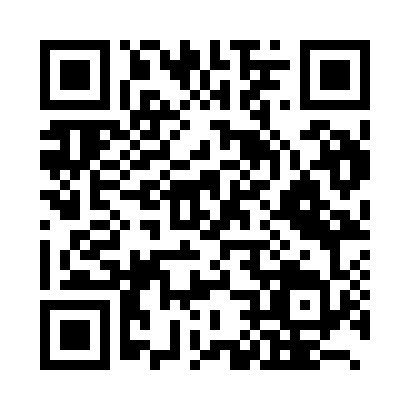 Prayer times for Rausu, JapanWed 1 May 2024 - Fri 31 May 2024High Latitude Method: NonePrayer Calculation Method: Muslim World LeagueAsar Calculation Method: ShafiPrayer times provided by https://www.salahtimes.comDateDayFajrSunriseDhuhrAsrMaghribIsha1Wed2:174:1111:163:116:228:092Thu2:154:0911:163:126:248:113Fri2:134:0811:163:126:258:134Sat2:114:0711:163:136:268:155Sun2:094:0511:163:136:278:176Mon2:064:0411:163:136:288:187Tue2:044:0311:163:146:308:208Wed2:024:0111:163:146:318:229Thu2:004:0011:163:146:328:2410Fri1:583:5911:163:156:338:2611Sat1:563:5811:163:156:348:2712Sun1:553:5711:163:166:358:2913Mon1:533:5511:163:166:368:3114Tue1:513:5411:163:166:388:3315Wed1:493:5311:163:176:398:3516Thu1:473:5211:163:176:408:3617Fri1:453:5111:163:176:418:3818Sat1:433:5011:163:186:428:4019Sun1:423:4911:163:186:438:4220Mon1:403:4811:163:196:448:4321Tue1:383:4711:163:196:458:4522Wed1:363:4611:163:196:468:4723Thu1:353:4511:163:206:478:4824Fri1:333:4511:163:206:488:5025Sat1:323:4411:163:206:498:5226Sun1:303:4311:163:216:508:5327Mon1:293:4211:163:216:518:5528Tue1:273:4211:173:216:528:5729Wed1:263:4111:173:226:538:5830Thu1:243:4011:173:226:549:0031Fri1:233:4011:173:226:549:01